                                ΣΩΜΑΤΕΙΟ ΥΠΑΛΛΗΛΩΝ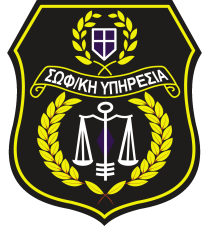 		ΔΙΚΑΣΤΙΚΗΣ ΦΥΛΑΚΗΣ                                ΚΟΡΥΔΑΛΛΟΥ	Σολωμού 3-5 Κορυδαλλός, ΤΚ 18110                                 Τηλ-Fax: 210 4961812  www.korydallosca.gr                                e-mail: korydallosca@gmail.com	                                                                                    Κορυδαλλός, 27 Σεπτεμβρίου 2018                                                                                                                   Αρ. Πρωτ.: 92                                                                                                                                                          Προς:     Υπουργό Δικαιοσύνης, Διαφάνειας και Ανθρωπίνων Δικαιωμάτων               Γενικό Γραμματέα Αντεγκληματικής Πολιτικής	      Γενική Διεύθυνση Αντ/κης και Σωφ/κης Πολιτικής	      Εισαγγελέα Εφετών Αθηνών	      Εισαγγελέα Εφετών Πειραιά               Εισαγγελέα Πρωτοδικών Αθηνών               Εισαγγελέα Πρωτοδικών Πειραιά                  Διεύθυνση Μεταγωγών Δικαστηρίων Αττικής Ελληνικής Αστυνομίας	      Διεύθυνση Καταστήματος Κράτησης Κορυδαλλού	       Επόπτες Εισαγγελείς Κ. Κ. Κορυδαλλού	    Δικηγορικό Σύλλογο Αθηνών 		      Δικηγορικό Σύλλογο Πειραιά	 Ομοσπονδία Σωφρονιστικών Υπαλλήλων ΕλλάδαςΘέμα: Συμμετοχή στην 24ωρη  Απεργίακη Κινητοποίηση που κήρυξε η Α.Δ.Ε.Δ.Υ.	Το Δ.Σ. του Σωματείου μας αποφάσισε ομόφωνα να συμμετάσχει στην 24ωρη Απεργιακή Κινητοποίηση που έχει κηρύξει  η Α.Δ.Ε.Δ.Υ. για τα Β.Α.Ε. και το επίδομα επικίνδυνης και ανθυγιεινής εργασίας  στην οποία συμμετέχει και η ομοσπονδία μας    (Ο.Σ.Υ.Ε.)   για την Τετάρτη 03 Οκτώβριου 2018.           Κατά τη διάρκεια της απεργίας δεν θα πραγματοποιούνται:Επισκεπτήρια συγγενών κρατουμένωνΕπισκεπτήρια συνηγόρωνΠαραλαβές και μεταγωγές κρατουμένων           Αποφυλακίσεις, μεταγωγές των κρατουμένων από και προς τις Αρχές που εξετάζουν την παράταση ή μη της κράτησης τους, δικαστήρια που υπόκεινται σε παραγραφή ή συμπλήρωσης του 18μήνου, τακτικές ή έκτακτες παραλαβές και μεταγωγές από και προς τα νοσηλευτικά και ψυχιατρικά ιδρύματα, καθώς και όλες οι εσωτερικές λειτουργίες των Φυλακών θα γίνονται κανονικά. Για το λόγο αυτό ορίζεται ως προσωπικό ασφαλείας το σύνολο του προσωπικού.                                                         Για το Διοικητικό Συμβούλιο               Ο Πρόεδρος      	                    Ο Γεν. Γραμματέας               Αντωνακόπουλος Κων/νος	      Καραγιαννάκης Στυλιανός